           Дорогие ребята!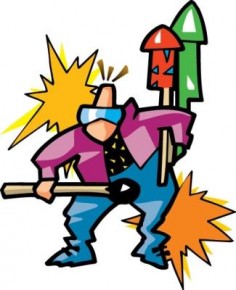 С приближением праздников резко увеличивается количество пиротехнической продукции не только на прилавках магазинов, но и на улицах. Чтобы после запуска праздничных фейерверков остались только приятные впечатления, вспоминаем правила пользования пиротехникой.При применении пиротехнических изделий низкого качества и неумелом обращении с ними или использовании не по назначению фейерверки могут стать причиной серьезных механических и термических травм, а также пожаров на значительном расстоянии от того места, где их запускали.Существуют определенные правила, соблюдая которые при проведении праздничных мероприятий можно обезопасить себя и окружающих.Продавать данную продукцию могут только  взрослым, а также подросткам в соответствии с возрастными ограничениями, указанными на упаковке (с 14 лет, а некоторые изделия — с 16 и с 18 лет).На каждом пиротехническом изделии должны быть указаны его наименование и каталожный номер (артикул), торговая марка, а также присутствовать следующий текст: «Внимание! Изделие пожаро- и травмоопасно! Не применять до ознакомления с прилагаемой инструкцией! Беречь от детей! Не использовать пиротехническое изделие с истекшим сроком хранения. Хранить в сухом месте вдали от нагревательных приборов». Продажа детям до 14 лет запрещена!.Большинство пиротехнических изделий нужно только               использовать под строгим контролем взрослых и при неукоснительном выполнении изложенных в инструкции мер предосторожности.Следует ознакомиться с информацией о радиусе опасной зоны действия пиротехнического изделия, размещенной на упаковке.Нельзя использовать пиротехническое изделие с дефектами — нарушением целостности упаковки, имеющие вмятины, влажные и т. д.Не следует носить фейерверки в карманах, бросать их в костер, разбирать и подвергать каким бы то ни было механическим воздействиям.Хранить пиротехнические изделия нужно вдали от нагревательных приборов, в месте, недоступном для детей. Помните, что пиротехнические изделия боятся сырости, и это может отразиться на их работе.Во время поджигания фитиля над пиротехническим изделием нельзя наклоняться , а также приближаться  к нему в течение 5 минут после прекращения  действия фейерверка.Нельзя  запускать фейерверки с балкона или окна.Поджигать фейерверк лучше с расстояния вытянутой руки горящей бенгальской свечой.Несработавшее устройство поджигать повторно запрещается.Нельзя запускать сложные и с большим радиусом опасности фейерверки вблизи построек, жилых домов, проводов и при сильном ветре. Это правило установлено для того, чтобы исключить попадание зажженного пиротехнического изделия на балконы и через выбитые стекла в квартиры.Не следует приобретать и использовать пиротехническое изделие, если на него нет понятной инструкции по применению, не указан или истек срок годности, нет подтверждения сертификации изделия или само оно имеет дефекты.Маленьким детям нельзя брать в руки ни один из фейерверков!Будьте осторожны и яркого вам Нового года!